Ajuntament de Ripollet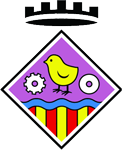 Comunicació prèvia de modificació no substancial d'una activitat amb efectes sobre les persones o el medi ambient Formulari de comunicació prèvia de modificació no substancial d'una activitat amb efectes sobre les persones o el medi ambient Sol·licitant / persona interessadaNom1r. cognom2n. cognomDocument  ☐ NIF  
  ☐ NIE  
  ☐ Passaport  Número de document Dades de l'establimentNom comercialReferència cadastralAdreçaAdreça d'accésTelèfonAdreça electrònicaActivitat principalCodi CCAAECodi IAEAltres activitats o activitats secundàries. ObservacionsDades de la sol·licitudDocumentació que aporta el sol·licitantSi necessiteu adjuntar més documentació disposareu després de la possibilitat (en aquest mateix tràmit)☐ Dades i documentació establertes al detall de "documentació a aportar" relacionades a la descripció del tràmit.Documentació que obra en poder de l'ajuntamentSi necessiteu adjuntar més documentació disposareu després de la possibilitat (en aquest mateix tràmit)☐ Llicència o comunicació prèvia relativa a l'exercici de l'activitat.
Referència☐ Justificació acreditativa que s'ha realitzat el pagament de la corresponent taxa
Identificada amb la liquidació númeroDeclaracionsDeclaro responsablementQue es realitzarà una modificació no substancial en l'activitat identificada en aquesta comunicació, la qual s'està exercint sota l'empara del corresponent i vigent títol d'intervenció legalment requerit.Que d'acord amb el disposat a l'article 59 de la Llei 20/2009, de 4 de desembre, he de comunicar a l'Ajuntament l'esmentada modificació no substancial de l'activitat i, per tal de poder-la dur a terme, compleixo els requisits establerts per la normativa vigent, disposo de la documentació acreditativa corresponent i em comprometo a mantenir-ne el compliment durant el seu exercici.Que les dades consignades en aquesta comunicació són certes, així com tota la documentació que s'adjunta, i que estic obligat a comunicar qualsevol nova variació que pugui produir-se d'ara en endavant.Que disposo de la pòlissa o el contracte d'assegurances o altres garanties que donen cobertura a la responsabilitat de l'activitat, si escau.Que en cas d'actuar com a representant legal, disposo de tots els poders necessaris per a tramitar aquesta sol·licitud i rebre, si escau, les corresponents comunicacions i/o notificacions.AutoritzacióL'Ajuntament a verificar les meves dades a altres administracions o organismes per comprovar el compliment de les condicions requerides per a l'exercici de l'activitat, i que pugui verificar-les durant la seva vigència.Efectes de la presentació de la comunicacióFormalitzada aquesta comunicació de modificació no substancial, la modificació es podrà dur a terme si l'òrgan ambiental la considera no substancial o bé si no manifesta el contrari en el termini d'un mes.La modificació no substancial es durà a terme sota l'exclusiva responsabilitat de la persona titular i sense perjudici d'haver de disposar dels títols administratius habilitants o controls inicials que, d'acord amb la normativa sectorial, siguin preceptius.Aquesta comunicació no atorga a la persona o empresa titular de l'activitat, facultats sobre el domini públic, el servei públic o els béns col·lectius, ni dóna cobertura e efectes contraris a l'ordenament vigent.Realitzareu aquest tràmit en representació d'una altra persona?Això inclou empreses, fundacions, associacions, cooperatives, comunitats de propietaris, etc...
☐ No
☐ Si, sóc el seu representantL'interessat a qui represento és:
☐ Persona física Nom1r. cognom2n. cognomDocument
☐ NIF
☐ NIE
☐ Passaport

Número de document   
  ☐ Persona jurídica o altra entitat   Raó socialDocument
☐ CIF
☐ Passaport

Número de documentAdjunteu documentació complementària?Abans de respondre aquesta pregunta sapigueu que no cal presentar documentació que ja té l'administració.És obligació d'aquesta verificar les dades que declareu i aconseguir aquestes dades i/o documents de qualsevol ens públics.Per exemple, no cal adjuntar:
Còpies del DNI, volants de padró, títols de família nombrosa, dades cadastrals, etc ...Preferiu presentar vosaltres les dades?
☐ M'oposo a que l'administració consulti i/o obtingui dades i documents d'altres ens públics relacionats amb aquesta sol•licitudSegons l'article 28 de la Llei 39/2015 si s'oposa a que l'administració verifiqui les dades/documents exigits per la normativa aplicable, heu d'adjuntar-les vosaltres.Si escau, l'administració li requerirà la presentació de documentació per continuar amb la tramitació de la vostra sol•licitud.Dades a efectes de notificació/comunicacióUs avisarem de l'existència de notificacions o comunicacions relacionades amb aquesta sol·licitud per mitjà de SMS i/o correu electrònicTelèfon MòbilCorreu electrònic  
 ☐ Per correu postal (Opcional) 
  Aquest canal no està disponible per:Persones jurídiques.Entitats sense personalitat jurídica (comunitats de propietaris, unions temporals d'empreses, etc...).Persones que actuïn en exercici d'una activitat professional sotmesa a col·legiació obligatòria (notaris, registradors, advocats, etc...).Empleats de les AAPP que actuïn en qualitat d'empleat públic.Persones que representin a qualsevol dels subjectes anteriors.AdreçaPaísProvínciaMunicipiCodi postalEn compliment del previst a l’article 11 de la Llei orgànica 3/2018, de 5 de desembre, de protecció de dades personals i garantia dels drets digitals, en relació amb l’establert a l’article 13 del Reglament General de Protecció de dades, l’informem que les seves dades són necessàries per a la gestió del tràmit o prestació del servei que esteu realitzant.Al respecte, s’indica que el Ajuntament de Ripollet és el responsable del tractament d’aquestes dades personals, que conservarà de conformitat amb les disposicions legals i reglamentàries aplicables en cada cas.Així mateix s’informa de la possibilitat d’exercir els seus drets d’accés, rectificació, supressió, oposició i limitació mitjançant la remissió d’un escrit dirigit al Ajuntament de Ripollet per mitjans electrònics oac@ripollet.cat, o en format paper, ja sigui presencialment o per correu postal a l’adreça següent: OAC, Carrer Balmes, 2-4, Ripollet (08291). Per a més informació, consulti la nostra política de privacitat.Data:
A ,  de/d’   de 20Signatura